Решение № 97 от 25 октября 2016 г. О проекте решения Совета депутатов муниципального округа Головинский «О бюджете муниципального округа Головинский на 2017 год и плановый период 2018 и 2019 годов» (первое чтение)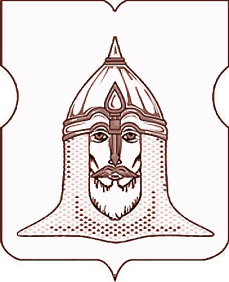 СОВЕТ ДЕПУТАТОВМУНИЦИПАЛЬНОГО ОКРУГА ГОЛОВИНСКИЙРЕШЕНИЕ       25 октября 2016 года № 97О проекте решения Совета депутатов муниципального округа Головинский             «О бюджете муниципального округа Головинский на 2017 год и плановый период 2018 и 2019 годов» (первое чтение)  В соответствии с Бюджетным кодексом Российской Федерации, с частью 3 статьи 28, пунктом 1 части 10 статьи 35 Федерального закона от 6 октября 2003 года № 131-ФЗ «Об общих принципах организации местного самоуправления в Российской Федерации», законами  города Москвы  от  6 ноября 2002 года № 56 «Об организации местного самоуправления в городе Москве», Уставом муниципального округа Головинский,  Положением  о  бюджетном процессе в муниципальном округе ГоловинскийСоветом депутатов принято решение:1.     Одобрить проект решения Совета депутатов муниципального округа Головинский «О бюджете муниципального округа Головинский на 2017 год и плановый период 2018 и 2019 годов» (приложение).2.     Назначить публичные слушания по проекту решения Совета депутатов муниципального округа Головинский «О бюджете муниципального округа Головинский на 2017 год и плановый период 2018 и 2019 годов» на 28 ноября 2016 года в 18 часов 00 минут по адресу: г. Москва, ул. Флотская, д.1, малый зал.3.     Организацию и проведение публичных слушаний по проекту решения Совета депутатов муниципального округа Головинский «О бюджете муниципального округа Головинский на 2017 год и плановый период 2018 и 2019 годов» возложить на Бюджетно-финансовую комиссию.4.     Администрации муниципального округа Головинский:- обеспечить проведение публичных слушаний по вопросу, указанному в пункте 1 настоящего решения;- подготовить ко второму чтению проекта решения Совета депутатов муниципального округа Головинский «О бюджете муниципального округа Головинский на 2017 год и плановый период 2018 и 2019 годов»;- опубликовать настоящее решение в газете «Наше Головино» и разместить на официальном сайте органов местного самоуправления муниципального округа Головинский www.nashe-golovino.ru.5.     Настоящее решение вступает в силу со дня его опубликования.6.      Контроль исполнения настоящего решения возложить на главу муниципального округа Головинский Архипцову Н.В. и председателя бюджетно-финансовой комиссии – депутатаМемухину В.Г.Главамуниципального округа Головинский                                                                   Н.В. АрхипцоваПриложение к решению Совета депутатов муниципального округа Головинскийот 25.10.2016 года № 97ПРОЕКТО бюджете муниципального округа Головинский на 2017 год и плановый период 2018 и 2019 годовВ соответствии с Бюджетным кодексом Российской Федерации, Уставом муниципального округа Головинский, Положением о бюджетном процессе в муниципальном округе ГоловинскийСоветом депутатов принято решение:1. Утвердить основные характеристики бюджета муниципального округа Головинский на 2017 год:- общий объем доходов в сумме 60177,3 тыс. руб.,- общий объем расходов в сумме 60177,3  тыс. руб.,2. Утвердить основные характеристики бюджета муниципального округа Головинский на 2018 год и на 2019 год:-  общий объем доходов на 2018 год в сумме 56385,7 тыс. руб. и на 2019 год в сумме 56385,7 тыс. руб.,- общий объем расходов на 2018 год в сумме 56385,7 тыс. руб. и на 2019 год в сумме 56385,7 тыс. руб.,3. Утвердить доходы бюджета муниципального округа Головинский на 2017 год и плановый период 2018 и 2019 годов (приложение 1).4. Утвердить перечень главных администраторов доходов бюджета муниципального округа Головинский на 2017 год и плановый период 2018 и 2019 годов (приложение 2).5. Утвердить перечень главных администраторов источников финансирования дефицита бюджета муниципального округа Головинский на 2017 год и плановый период 2018 и 2019 годов (приложение 3).6. Утвердить ведомственную структуру расходов бюджета муниципального округа Головинский на 2017 год и плановый период 2018 и 2019 годов (приложение 4).7. Утвердить расходы бюджета муниципального округа Головинский на 2017 год и плановый период 2018 и 2019 годов (приложение 5).8. Утвердить источники финансирования дефицита бюджета муниципального округа Головинский на 2017 год и плановый период 2018 и 2019 годов (приложение 6).9. Вносить изменения в настоящее решение в случаях:9.1) перераспределения утвержденных бюджетных ассигнований между кодами бюджетной классификации расходов;9.2) необходимости использования остатка собственных средств местного бюджета, сложившегося по состоянию на 01 января 2017 года, на принятие новых видов расходных обязательств или увеличение бюджетных ассигнований на исполнение принятых расходных обязательств;9.3) возникновения других обстоятельств, требующих изменения утвержденных бюджетных показателей или положений решения о бюджете муниципального округа Головинский на 2017 год и плановый период 2018 и 2019 годов.10. Настоящее решение вступает в силу с 01 января 2017 года.11. Администрации муниципального округа Головинский опубликовать настоящее решение в газете «Наше Головино» и разместить на официальном сайте органов местного самоуправления муниципального округа Головинский www.nashe-golovino.ru.12. Контроль исполнения настоящего решения возложить на главу муниципального округа Головинский Архипцову Н.В. и председателя бюджетно-финансовой комиссии – депутата Мемухину В.Г.Главамуниципального округа Головинский                                                                   Н.В. АрхипцоваДоходы бюджета муниципального округа Головинскийна 2017 год и плановый период 2018 и 2019 годовНе приводится, так как является предметом рассмотрения бюджета во втором чтенииНе приводится, так как является предметом рассмотрения бюджета во втором чтении Не приводится, так как является предметом рассмотрения бюджета во втором чтении    Расходы бюджета муниципального округа Головинскийпо разделам, подразделам, целевым статьям и видам расходов бюджетной классификациина 2017 год и плановый период 2018 и 2019 годов     Приложение № 1к решению Совета депутатовмуниципального округа Головинскийот 25.10. 2016г. № 97Код бюджетной классификацииНаименование кода классификации доходов бюджета2017 годПлановый периодПлановый периодКод бюджетной классификацииНаименование кода классификации доходов бюджета2017 год2018 год2019 год1 00 00 000 00 0000 000НАЛОГОВЫЕ И НЕНАЛОГОВЫЕ ДОХОДЫ20 878,017 086,417 086,4из них1 01 02000 01 0000 110Налог на доходы физических лиц20 878,017 086,417 086,42 00 00 000 00 0000 000БЕЗВОЗМЕЗДНЫЕ ПОСТУПЛЕНИЯ39 299,339 299,339 299,3из них2 02 03000 00 0000 151Субвенции бюджетам субъектов Российской Федерации и муниципальных образований39 299,339 299,339 299,3из них2 02 03024 03 0000 151Субвенции бюджетам внутригородских муниципальных образований городов федерального значения на выполнение передаваемых полномочий субъектов Российской Федерации39 299,339 299,339 299,3из них2 02 03024 03 0001 151Субвенции бюджетам внутригородских муниципальных образований городов федерального значения на выполнение передаваемых полномочий субъектов Российской Федерации (на содержание муниципальных служащих, осуществляющих образование и организацию деятельности районных комиссий по делам несовершеннолетних и защите их прав)3 816,53 816,53 816,52 02 03024 03 0002 151Субвенции бюджетам внутригородских муниципальных образований городов федерального значения на выполнение передаваемых полномочий субъектов Российской Федерации (на содержание  муниципальных служащих, осуществляющих организацию досуговой, социально-воспитательной, физкультурно-оздоровительной и спортивной работы с населением по месту жительства)5 235,75 235,75 235,72 02 03024 03 0003 151Субвенции бюджетам внутригородских муниципальных образований городов федерального значения на выполнение передаваемых полномочий субъектов Российской Федерации (на содержание муниципальных служащих, осуществляющих организацию опеки, попечительства и патронажа)7 843,87 843,87 843,82 02 03024 03 0004 151Субвенции бюджетам внутригородских муниципальных образований городов федерального значения на выполнение передаваемых полномочий субъектов Российской Федерации (на организацию досуговой и социально-воспитательной работы с населением по месту жительства)11 328,611 328,611 328,62 02 03024 03 0005 151Субвенции бюджетам внутригородских муниципальных образований городов федерального значения на выполнение передаваемых полномочий субъектов Российской Федерации (на организацию  физкультурно-оздоровительной и спортивной работы с населением по месту жительства)11 074,711 074,711 074,7Всего доходов:Всего доходов:60 177,356 385,756 385,7Приложение № 2к решению Совета депутатовмуниципального округа Головинскийот 25.10. 2016г. № 97Перечень главных администраторов доходовПеречень главных администраторов доходовПеречень главных администраторов доходовПеречень главных администраторов доходов  бюджета муниципального округа Головинский  бюджета муниципального округа Головинский  бюджета муниципального округа Головинский  бюджета муниципального округа Головинскийна 2017 год и плановый период 2018 и 2019 годовна 2017 год и плановый период 2018 и 2019 годовна 2017 год и плановый период 2018 и 2019 годовна 2017 год и плановый период 2018 и 2019 годовПриложение № 3к решению Совета депутатовмуниципального округа Головинскийот 25.10. 2016г. № 97Перечень главных администраторовПеречень главных администраторовПеречень главных администраторовисточников внутреннего финансирования дефицита бюджетаисточников внутреннего финансирования дефицита бюджетаисточников внутреннего финансирования дефицита бюджета муниципального округа Головинский муниципального округа Головинский муниципального округа Головинскийна 2017 год и плановый период 2018 и 2019 годовна 2017 год и плановый период 2018 и 2019 годовна 2017 год и плановый период 2018 и 2019 годовПриложение № 4к решению Совета депутатовмуниципального округа Головинскийот 25.10. 2016г. № 97Ведомственная структура расходов бюджета муниципального округа ГоловинскийВедомственная структура расходов бюджета муниципального округа ГоловинскийВедомственная структура расходов бюджета муниципального округа ГоловинскийВедомственная структура расходов бюджета муниципального округа ГоловинскийВедомственная структура расходов бюджета муниципального округа ГоловинскийВедомственная структура расходов бюджета муниципального округа ГоловинскийВедомственная структура расходов бюджета муниципального округа ГоловинскийВедомственная структура расходов бюджета муниципального округа ГоловинскийВедомственная структура расходов бюджета муниципального округа Головинскийна 2017 год и плановый период 2018 и 2019 годовна 2017 год и плановый период 2018 и 2019 годовна 2017 год и плановый период 2018 и 2019 годовна 2017 год и плановый период 2018 и 2019 годовна 2017 год и плановый период 2018 и 2019 годовна 2017 год и плановый период 2018 и 2019 годовна 2017 год и плановый период 2018 и 2019 годовна 2017 год и плановый период 2018 и 2019 годовна 2017 год и плановый период 2018 и 2019 годовПриложение № 5к решению Совета депутатовмуниципального округа Головинскийот 25.10. 2016г. № 97Наименование кода классификации расходов бюджетаРаз-делПод-раз-делЦелевая статьяВид рас-ходов Сумма, тыс.руб. Сумма, тыс.руб. Сумма, тыс.руб.Наименование кода классификации расходов бюджетаРаз-делПод-раз-делЦелевая статьяВид рас-ходов2017 год2018 год2019 годОБЩЕГОСУДАРСТВЕННЫЕ ВОПРОСЫ010033 078,229 286,629 286,6Функционирование высшего должностного лица субъекта Российской Федерации и муниципального образования01022 241,52 241,52 241,5Непрограммные направления деятельности органов местного самоуправления по руководству и управлению в сфере установленных функций органов местного самоуправления города Москвы010231 0 00000002 189,52 189,52 189,5Представительные органы местного самоуправления010231 А 00000002 189,52 189,52 189,5Функционирование представительных органов местного самоуправления010231 А 01000002 189,52 189,52 189,5Глава муниципального округа010231 А 01001002 189,52 189,52 189,5Расходы на выплаты персоналу в целях обеспечения выполнения функций государственными (муниципальными)
органами, казенными учреждениями, органами управления государственными внебюджетными фондами010231 А 01001001002 079,92 079,92 079,9Расходы на выплаты персоналу государственных (муниципальных) органов010231 А 01001001202 079,92 079,92 079,9Фонд оплаты труда государственных (муниципальных) органов010231 А 01001001211 258,61 258,61 258,6Иные выплаты персоналу государственных (муниципальных) органов, за исключением фонда оплаты труда010231 А 0100100122355,2355,2355,2Взносы по обязательному социальному страхованию на выплаты денежного содержания и иные выплаты работникам государственных (муниципальных) органов010231 А 0100100129466,1466,1466,1Закупка товаров, работ и услуг для обеспечения государственных (муниципальных) нужд010231 А 0100100200109,6109,6109,6Иные закупки товаров, работ и услуг для обеспечения государственных (муниципальных) нужд010231 А 0100100240109,6109,6109,6Прочая закупка товаров, работ и услуг для обеспечения государственных (муниципальных) нужд010231 А 0100100244109,6109,6109,6Прочие непрограммные направления деятельности органов местного самоуправления010235 0 000000052,052,052,0Прочие непрограммные направления деятельности органов местного самоуправления при реализации государственных функций, связанных с общегосударственным управлением010235 Г 000000052,052,052,0 Непрограммные направления деятельности органов местного самоуправления, связанные с общегосударственным управлением010235 Г 010000052,052,052,0Прочие расходы в сфере здравоохранения010235 Г 010110052,052,052,0Расходы на выплаты персоналу в целях обеспечения выполнения функций государственными (муниципальными) органами, казенными учреждениями, органами управления государственными внебюджетными фондами010235 Г 010110010052,052,052,0Расходы на выплаты персоналу государственных (муниципальных) органов010235 Г 010110012052,052,052,0Иные выплаты персоналу государственных (муниципальных) органов, за исключением фонда оплаты труда010235 Г 010110012252,052,052,0Функционирование законодательных (представительных) органов государственной власти и представительных органов муниципальных образований0103273,0273,0273,0Непрограммные направления деятельности органов местного самоуправления по руководству и управлению в сфере установленных функций органов местного самоуправления города Москвы010331 0 0000000273,0273,0273,0Представительные органы местного самоуправления010331 А 0000000273,0273,0273,0Функционирование представительных органов местного самоуправления010331 А 0100000273,0273,0273,0Депутаты Совета депутатов муниципального округа010331 А 0100200273,0273,0273,0Расходы на выплаты персоналу в целях обеспечения выполнения функций государственными (муниципальными) органами, казенными учреждениями, органами управления государственными внебюджетными фондами010331 А 0100200100273,0273,0273,0Расходы на выплаты персоналу государственных (муниципальных) органов010331 А 0100200120273,0273,0273,0Иные выплаты, за исключением фонда оплаты труда государственных (муниципальных) органов, лицам, привлекаемым согласно законодательству для выполнения отдельных полномочий010331 А 0100200123273,0273,0273,0Функционирование Правительства Российской Федерации, высших исполнительных органов государственной власти субъектов Российской Федерации, местных администраций010426 342,826 342,826 342,8Непрограммные направления деятельности органов местного самоуправления по руководству и управлению в сфере установленных функций органов местного самоуправления города Москвы010431 0 00000008 731,68 731,68 731,6Исполнительные органы местного самоуправления010431 Б 00000008 731,68 731,68 731,6Функционирование исполнительных органов местного самоуправления010431 Б 01000008 731,68 731,68 731,6Глава администрации муниципального округа010431 Б 01001001 545,51 545,51 545,5Расходы на выплаты персоналу в целях обеспечения выполнения функций государственными (муниципальными)
органами, казенными учреждениями, органами управления государственными внебюджетными фондами010431 Б 01001001001 435,91 435,91 435,9Расходы на выплаты персоналу государственных (муниципальных) органов010431 Б 01001001201 435,91 435,91 435,9Фонд оплаты труда государственных (муниципальных) органов010431 Б 01001001211 048,81 048,81 048,8Иные выплаты персоналу государственных (муниципальных) органов, за исключением фонда оплаты труда010431 Б 010010012270,470,470,4Взносы по обязательному социальному страхованию на выплаты денежного содержания и иные выплаты работникам государственных (муниципальных) органов010431 Б 0100100129316,7316,7316,7Закупка товаров, работ и услуг для обеспечения государственных (муниципальных) нужд010431 Б 0100100200109,6109,6109,6Иные закупки товаров, работ и услуг для обеспечения государственных (муниципальных) нужд010431 Б 0100100240109,6109,6109,6Прочая закупка товаров, работ и услуг для обеспечения государственных (муниципальных) нужд010431 Б 0100100244109,6109,6109,6Обеспечение деятельности администрации муниципального округа010431 Б 01005007 186,17 186,17 186,1Расходы на выплаты персоналу в целях обеспечения выполнения функций государственными (муниципальными)
органами, казенными учреждениями, органами управления государственными внебюджетными фондами010431 Б 01005001006 243,96 243,96 243,9Расходы на выплаты персоналу государственных (муниципальных) органов010431 Б 01005001206 243,96 243,96 243,9Фонд оплаты труда государственных (муниципальных) органов010431 Б 01005001214 258,54 258,54 258,5Иные выплаты персоналу государственных (муниципальных) органов, за исключением фонда оплаты труда010431 Б 0100500122667,7667,7667,7Взносы по обязательному социальному страхованию на выплаты денежного содержания и иные выплаты работникам государственных (муниципальных) органов010431 Б 01005001291 317,71 317,71 317,7Закупка товаров, работ и услуг для обеспечения государственных (муниципальных) нужд010431 Б 0100500200942,2942,2942,2Иные закупки товаров, работ и услуг для обеспечения государственных (муниципальных) нужд010431 Б 0100500240942,2942,2942,2Прочая закупка товаров, работ и услуг для обеспечения государственных (муниципальных) нужд010431 Б 0100500244942,2942,2942,2Непрограммные направления деятельности органов государственной власти в части предоставления межбюджетных трансфертов010433 0 000000016 896,016 896,016 896,0Непрограммные направления деятельности органов государственной власти в части предоставления межбюджетных трансфертов бюджетам внутригородских муниципальных образований010433 А 000000016 896,016 896,016 896,0Финансовое обеспечение переданных внутригородским муниципальным образованиям полномочий города Москвы010433 А 010000016 896,016 896,016 896,0Финансовое обеспечение переданных внутригородским муниципальным образованиям полномочий по содержанию муниципальных служащих, осуществляющих организацию деятельности районных комиссий по делам несовершеннолетних и защите их прав010433 А 01001003 816,53 816,53 816,5Расходы на выплаты персоналу в целях обеспечения выполнения функций государственными (муниципальными)
органами, казенными учреждениями, органами управления государственными внебюджетными фондами010433 А 01001001003 365,73 365,73 365,7Расходы на выплаты персоналу государственных (муниципальных) органов010433 А 01001001203 365,73 365,73 365,7Фонд оплаты труда государственных (муниципальных) органов010433 А 01001001211 852,61 852,61 852,6Иные выплаты персоналу государственных (муниципальных) органов, за исключением фонда оплаты труда010433 А 0100100122953,6953,6953,6Взносы по обязательному социальному страхованию на выплаты денежного содержания и иные выплаты работникам государственных (муниципальных) органов010433 А 0100100129559,5559,5559,5Закупка товаров, работ и услуг для обеспечения государственных (муниципальных) нужд010433 А 0100100200450,8450,8450,8Иные закупки товаров, работ и услуг для обеспечения государственных (муниципальных) нужд010433 А 0100100240450,8450,8450,8Прочая закупка товаров, работ и услуг для обеспечения государственных (муниципальных) нужд010433 А 0100100244450,8450,8450,8Финансовое обеспечение переданных внутригородским муниципальным образованиям полномочий по содержанию муниципальных служащих, осуществляющих организацию досуговой, социально-воспитательной, физкультурно-оздоровительной и спортивной работы с населением по месту жительства010433 А 01002005 235,75 235,75 235,7Расходы на выплаты персоналу в целях обеспечения выполнения функций государственными (муниципальными)
органами, казенными учреждениями, органами управления государственными внебюджетными фондами010433 А 01002001004 660,74 660,74 660,7Расходы на выплаты персоналу государственных (муниципальных) органов010433 А 01002001204 660,74 660,74 660,7Фонд оплаты труда государственных (муниципальных) органов010433 А 01002001212 817,42 817,42 817,4Иные выплаты персоналу государственных (муниципальных) органов, за исключением фонда оплаты труда010433 А 0100200122992,4992,4992,4Взносы по обязательному социальному страхованию на выплаты денежного содержания и иные выплаты работникам государственных (муниципальных) органов010433 А 0100200129850,9850,9850,9Закупка товаров, работ и услуг для обеспечения государственных (муниципальных) нужд010433 А 0100200200575,0575,0575,0Иные закупки товаров, работ и услуг для обеспечения государственных (муниципальных) нужд010433 А 0100200240575,0575,0575,0Прочая закупка товаров, работ и услуг для обеспечения государственных (муниципальных) нужд010433 А 0100200244575,0575,0575,0Финансовое обеспечение переданных внутригородским муниципальным образованиям полномочий по содержанию муниципальных служащих, осуществляющих организацию опеки, попечительства и патронажа010433 А 01004007 843,87 843,87 843,8Расходы на выплаты персоналу в целях обеспечения
выполнения функций государственными (муниципальными)
органами, казенными учреждениями, органами управления
государственными внебюджетными фондами010433 А 01004001006 942,36 942,36 942,3Расходы на выплаты персоналу государственных (муниципальных) органов010433 А 01004001206 942,36 942,36 942,3Фонд оплаты труда государственных (муниципальных) органов010433 А 01004001213 822,03 822,03 822,0Иные выплаты персоналу государственных (муниципальных) органов, за исключением фонда оплаты труда010433 А 01004001221 923,81 923,81 923,8Взносы по обязательному социальному страхованию на выплаты денежного содержания и иные выплаты работникам государственных (муниципальных) органов010433 А 01004001291 196,51 196,51 196,5Закупка товаров, работ и услуг для обеспечения государственных (муниципальных) нужд010433 А 0100400200901,5901,5901,5Иные закупки товаров, работ и услуг для обеспечения государственных (муниципальных) нужд010433 А 0100400240901,5901,5901,5Прочая закупка товаров, работ и услуг для обеспечения государственных (муниципальных) нужд010433 А 0100400244901,5901,5901,5Прочие непрограммные направления деятельности органов местного самоуправления010435 0 0000000715,2715,2715,2Прочие непрограммные направления деятельности органов местного самоуправления при реализации государственных функций, связанных с общегосударственным управлением010435 Г 0000000715,2715,2715,2 Непрограммные направления деятельности органов местного самоуправления, связанные с общегосударственным управлением010435 Г 0100000715,2715,2715,2Прочие расходы в сфере здравоохранения010435 Г 0101100715,2715,2715,2Расходы на выплаты персоналу в целях обеспечения выполнения функций государственными (муниципальными) органами, казенными учреждениями, органами управления государственными внебюджетными фондами010435 Г 0101100100715,2715,2715,2Расходы на выплаты персоналу государственных (муниципальных) органов010435 Г 0101100120715,2715,2715,2Иные выплаты персоналу государственных (муниципальных) органов, за исключением фонда оплаты труда010435 Г 0101100122715,2715,2715,2Обеспечение проведения выборов и референдумов01073 791,6--Прочие непрограммные направления деятельности органов местного самоуправления010735 0 00000003 791,6--Прочие непрограммные направления деятельности органов местного самоуправления010735 А 00000003 791,6--Непрограммные направления деятельности органов местного самоуправления по проведению выборов и референдумов в городе Москве010735 А 01000003 791,6--Проведение выборов Совета депутатов муниципальных округов города Москвы010735 А 01001003 791,6--Закупка товаров, работ и услуг для обеспечения государственных (муниципальных) нужд010735 А 01001002003 791,6--Иные закупки товаров, работ и услуг для обеспечения государственных (муниципальных) нужд010735 А 01001002403 791,6--Прочая закупка товаров, работ и услуг для обеспечения государственных (муниципальных) нужд010735 А 01001002443 791,6--Резервные фонды0111100,0100,0100,0Резервный фонд, предусмотренный в бюджете муниципального округа011132 0 0000000100,0100,0100,0Резервный фонд, предусмотренный в бюджете
муниципального округа011132 А 0000000100,0100,0100,0Резервный фонд, предусмотренный в бюджете
муниципального округа011132 А 0100000100,0100,0100,0Иные бюджетные ассигнования011132 А 0100000800100,0100,0100,0Резервные средства011132 А 0100000870100,0100,0100,0Другие общегосударственные вопросы0113329,3329,3329,3Непрограммные направления деятельности органов местного самоуправления по руководству и управлению в сфере установленных функций органов местного самоуправления города Москвы011331 0 0000000329,3329,3329,3Исполнительные органы местного самоуправления011331 Б 0000000329,3329,3329,3Функционирование исполнительных органов местного самоуправления011331 Б 0100000329,3329,3329,3Уплата членских взносов на осуществление деятельности Совета муниципальных образований города Москвы011331 Б 0100400129,3129,3129,3Иные бюджетные ассигнования011331 Б 0100400800129,3129,3129,3Уплата налогов, сборов и иных платежей011331 Б 0100400850129,3129,3129,3Уплата иных платежей011331 Б 0100400853129,3129,3129,3Иные расходы по функционированию исполнительных органов местного самоуправления011331 Б 0109900200,0200,0200,0Закупка товаров, работ и услуг для обеспечения государственных (муниципальных) нужд011331 Б 0109900200200,0200,0200,0Иные закупки товаров, работ и услуг для обеспечения государственных (муниципальных) нужд011331 Б 0109900240200,0200,0200,0Прочая закупка товаров, работ и услуг для обеспечения государственных (муниципальных) нужд011331 Б 0109900244200,0200,0200,0КУЛЬТУРА, КИНЕМАТОГРАФИЯ080012 734,712 734,712 734,7Другие вопросы в области культуры, кинематографии080412 734,712 734,712 734,7Культура Москвы080409 0 000000011 328,611 328,611 328,6Культурные центры, дома культуры, клубы и молодежные центры080409 Г 000000011 328,611 328,611 328,6Субвенции бюджетам муниципальных округов для осуществления переданных полномочий по организации досуговой и социально-воспитательной работы с населением по месту жительства080409 Г 070010011 328,611 328,611 328,6Закупка товаров, работ и услуг для обеспечения государственных (муниципальных) нужд080409 Г 0700100200379,4404,5431,9Иные закупки товаров, работ и услуг для обеспечения государственных (муниципальных) нужд080409 Г 0700100240379,4404,5431,9Прочая закупка товаров, работ и услуг для обеспечения государственных (муниципальных) нужд080409 Г 0700100244379,4404,5431,9Предоставление субсидий бюджетным, автономным учреждениям и иным некоммерческим организациям080409 Г 070010060010 949,210 924,110 896,7Субсидии бюджетным учреждениям080409 Г 070010061010 949,210 924,110 896,7Субсидии бюджетным учреждениям на финансовое обеспечение государственного (муниципального) задания на оказание государственных (муниципальных) услуг (выполнение работ)080409 Г 070010061110 949,210 924,110 896,7Прочие непрограммные направления деятельности органов местного самоуправления080435 0 00000001 406,11 406,11 406,1Прочие направления деятельности администраций муниципальных округов города Москвы080435 Е 00000001 406,11 406,11 406,1Непрограммные направления деятельности по расходным обязательствам администраций муниципальных округов города Москвы080435 Е 01000001 406,11 406,11 406,1Праздничные и социально значимые мероприятия для населения080435 Е 01005001 406,11 406,11 406,1Закупка товаров, работ и услуг для обеспечения государственных (муниципальных) нужд080435 Е 01005002001 406,11 406,11 406,1Иные закупки товаров, работ и услуг для обеспечения государственных (муниципальных) нужд080435 Е 01005002401 406,11 406,11 406,1Прочая закупка товаров, работ и услуг для обеспечения государственных (муниципальных) нужд080435 Е 01005002441 406,11 406,11 406,1СОЦИАЛЬНАЯ ПОЛИТИКА10001 561,71 561,71 561,7Пенсионное обеспечение1001786,1786,1786,1Прочие непрограммные направления деятельности органов местного самоуправления100135 0 0000000786,1786,1786,1Доплаты к пенсиям муниципальным служащим города Москвы100135 П 0101500786,1786,1786,1Межбюджетные трансферты100135 П 0101500500786,1786,1786,1Иные межбюджетные трансферты100135 П 0101500540786,1786,1786,1Другие вопросы в области социальной политики1006775,6775,6775,6Прочие непрограммные направления деятельности органов местного самоуправления100635 0 0000000775,6775,6775,6Социальные гарантии муниципальным служащим, вышедшим на пенсию100635 П 0101800775,6775,6775,6Социальное обеспечение и иные выплаты населению100635 П 0101800300775,6775,6775,6Социальные выплаты гражданам, кроме публичных нормативных социальных выплат100635 П 0101800320775,6775,6775,6Пособия, компенсации и иные социальные выплаты гражданам, кроме публичных нормативных обязательств100635 П 0101800321775,6775,6775,6ФИЗИЧЕСКАЯ КУЛЬТУРА И СПОРТ110011 074,711 074,711 074,7Массовый спорт110211 074,711 074,711 074,7Спорт Москвы110210 0 000000011 074,711 074,711 074,7Массовая физкультурно-спортивная работа110210 А 000000011 074,711 074,711 074,7Осуществление физкультурно-оздоровительной и спортивной работы с населением по месту жительства110210 А 030000011 074,711 074,711 074,7Субвенции бюджетам муниципальных округов для осуществления переданных полномочий по организации физкультурно-оздоровительной и спортивной работы с населением по месту жительства110210 А 030010011 074,711 074,711 074,7Закупка товаров, работ и услуг для обеспечения государственных (муниципальных) нужд110210 А 03001002005 145,05 145,05 145,0Иные закупки товаров, работ и услуг для обеспечения государственных (муниципальных) нужд110210 А 03001002405 145,05 145,05 145,0Прочая закупка товаров, работ и услуг для обеспечения государственных (муниципальных) нужд110210 А 03001002445 145,05 145,05 145,0Предоставление субсидий бюджетным, автономным учреждениям и иным некоммерческим организациям110210 А 03001006005 929,75 929,75 929,7Субсидии бюджетным учреждениям110210 А 03001006105 929,75 929,75 929,7Субсидии бюджетным учреждениям на финансовое обеспечение государственного (муниципального) задания на оказание государственных (муниципальных) услуг (выполнение работ)110210 А 03001006115 929,75 929,75 929,7СРЕДСТВА МАССОВОЙ ИНФОРМАЦИИ12001 728,01 728,01 728,0Периодическая печать и издательства12021 560,01 560,01 560,0Прочие непрограммные направления деятельности органов местного самоуправления120235 0 00000001 560,01 560,01 560,0Прочие направления деятельности администраций муниципальных округов города Москвы120235 Е 00000001 560,01 560,01 560,0Непрограммные направления деятельности по расходным обязательствам администраций муниципальных округов города Москвы120235 Е 01000001 560,01 560,01 560,0Информирование населения120235 Е 01003001 560,01 560,01 560,0Закупка товаров, работ и услуг для обеспечения государственных (муниципальных) нужд120235 Е 01003002001 520,01 520,01 520,0Иные закупки товаров, работ и услуг для обеспечения государственных (муниципальных) нужд120235 Е 01003002401 520,01 520,01 520,0Прочая закупка товаров, работ и услуг для обеспечения государственных (муниципальных) нужд120235 Е 01003002441 520,01 520,01 520,0Иные бюджетные ассигнования120235 Е 010030080040,040,040,0Уплата налогов, сборов и иных платежей120235 Е 010030085040,040,040,0Уплата иных платежей120235 Е 010030085340,040,040,0Другие вопросы в области средств массовой информации1204168,0168,0168,0Прочие непрограммные направления деятельности органов местного самоуправления120435 0 0000000168,0168,0168,0Прочие направления деятельности администраций муниципальных округов города Москвы120435 Е 0000000168,0168,0168,0Непрограммные направления деятельности по расходным обязательствам администраций муниципальных округов города Москвы120435 Е 0100000168,0168,0168,0Информирование населения120435 Е 0100300168,0168,0168,0Закупка товаров, работ и услуг для обеспечения государственных (муниципальных) нужд120435 Е 0100300200168,0168,0168,0Иные закупки товаров, работ и услуг для обеспечения государственных (муниципальных) нужд120435 Е 0100300240168,0168,0168,0Прочая закупка товаров, работ и услуг для обеспечения государственных (муниципальных) нужд120435 Е 0100300244168,0168,0168,0Всего расходов60 177,356 385,756 385,7Приложение № 6Приложение № 6Приложение № 6Приложение № 6к решению Совета депутатовмуниципального округа Головинскийк решению Совета депутатовмуниципального округа Головинскийк решению Совета депутатовмуниципального округа Головинскийк решению Совета депутатовмуниципального округа Головинскийот 25.10.2016 года № 97от 25.10.2016 года № 97от 25.10.2016 года № 97от 25.10.2016 года № 97Источники финансирования дефицита бюджета муниципального округа ГоловинскийИсточники финансирования дефицита бюджета муниципального округа ГоловинскийИсточники финансирования дефицита бюджета муниципального округа ГоловинскийИсточники финансирования дефицита бюджета муниципального округа ГоловинскийИсточники финансирования дефицита бюджета муниципального округа Головинскийна 2017 год и плановый период 2018 и 2019 годовна 2017 год и плановый период 2018 и 2019 годовна 2017 год и плановый период 2018 и 2019 годовна 2017 год и плановый период 2018 и 2019 годовна 2017 год и плановый период 2018 и 2019 годовКоды бюджетной классификацииНаименование показателей Сумма, тыс.руб. Сумма, тыс.руб. Сумма, тыс.руб.Коды бюджетной классификацииНаименование показателей2017 год2018 год2019 год01 00 00 00 00 0000 000ИСТОЧНИКИ ВНУТРЕННЕГО ФИНАНСИРОВАНИЯ ДЕФИЦИТОВ БЮДЖЕТОВ---01 05 00 00 00 0000 000Изменение остатков средств на счетах по учету средств бюджетов---01 05 02 00 00 0000 600Уменьшение прочих остатков средств бюджетов--- 01 05 02 01 03 0000 610Уменьшение прочих остатков денежных средств бюджетов внутригородских муниципальных образований городов федерального значения---